РОССИЙСКАЯ ФЕДЕРАЦИЯБЕЛГОРОДСКАЯ ОБЛАСТЬ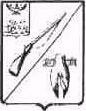 ОБЩЕСТВЕННАЯ ПАЛАТАСТАРООСКОЛЬСКОГО ГОРОДСКОГО ОКРУГАШестое пленарное заседаниеРЕШЕНИЕ16 декабря 2014 г.									№23О внесении изменений в Положение об Общественной палате Старооскольского городского округаЗаслушав и обсудив информацию председателя Общественной палаты Старооскольского городского округа Рассолова В.М. о необходимости увеличения количественного состава Общественной палаты Старооскольского городского округа, Общественная палатаРЕШИЛА:1. Установить численный состав Общественной палаты Старооскольского городского округа в количестве 24 членов.2. Обратиться в Совет депутатов Старооскольского городского округа внести соответствующее изменение в Положение об Общественной палате Старооскольского городского округа.Председатель Общественной палатыСтарооскольского городского округа				 В.М.Рассолов